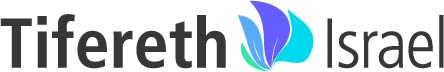 CONGREGATION TIFERETH ISRAEL JOB POSTINGAn Equal Opportunity/Affirmative Action EmployerJob Title: 		Marketing & Communications DirectorStatus:                           Full-Time (38 Hours) Location:                       1354 E. Broad St. Columbus, OH 43205Reports to:		Senior Rabbi and Executive Director		Position SummaryResponsible for developing and coordinating internal and external communications. Responsibilities and Duties• Develop and execute marketing and communications strategies aligned with the synagogue’s goals and objectives, as expressed by the board of trustees• Determine the appropriate internal and/or external methods for communicating information about specific synagogue events, activities, and initiatives and coordinate implementation of those methods• Support synagogue fundraising efforts• Review communications pieces to ensure synagogue design and logo usage standards are met • Manage the synagogue’s online presence, including creating and reviewing social media posts (including Facebook, Instagram and Twitter)• Independently conceptualize, write, edit, design/lay out, and execute production of synagogue brochures, correspondence, fundraising materials, publications, and electronic communications needed for religious services, membership recruitment/retention, promoting programs, and communicating policies and procedures, etc. • Write, edit, and submit editorial and advertising content to various external communication resources• Manage Welcome/Information Center information• Manage the TI website • Identify and build relationships with external graphic designers, photographers and printers (including interns), select projects appropriate for completion by outside vendors, collect competitive bids, and oversee completion by outside vendors• Work with synagogue staff and volunteers to ensure high-quality photos are taken • Manage the synagogue’s email marketing efforts, maintain contact lists, and develop email-marketing strategies• Design and print all TI marketing materials and signageQualifications and SkillsBachelor’s degree in related field. Ability to work quickly, independently, and collaboratively. Detail oriented. Minimum of three-year’s experience in similar position. Knowledge and understanding of the Jewish faith, customs, and holidays preferred. Must have valid driver’s license.BenefitsComprehensive benefit package including health, dental, vision, Federal and Jewish holidays, personal time, sick and vacation, short-and-long-term disability. Salary range is $48,000-52,000. Please email resume and cover letter to Laura Moskow Sigal, Executive Director at lmsigal@tiferethisrael.org. No phone calls please. Updated 3/11/22